Announcements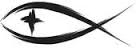 Meetings & EventsSunday, August 30th												Fellowship Time between ServicesWednesday, September 2nd									Elders 7pmTuesday, September 8th											Stewardship 3pmTuesday, September 8th											Trustees 7pmFELLOWSHIP BETWEEN SERVICES	The Board of Stewardship is planning for a time of fellowship between the services THIS MORNING.  This will be held outside in the area of the Ark.  There will be cups of coffee, punch and some bags of snacks for you to enjoy.  Please take a moment to stop by and enjoy a little conversation between the services.  If by chance it rains, we will try again the following Sunday.ATTENDANCE SHEETS	You will find an attendance sheet in your bulletin today.  Please fill these out and leave them in the pew with your hymnal as you leave the service.WOULD YOU BE WILLING TO READ THE LESSONS?	We are also going to begin having members read the weekly Scripture lessons from the lectern as was done in the past.  If you have read previously, would you still be willing to read now?  If you haven’t read previously, would you like to do so?  We could always use more people.  You can come to either service to read.  You don’t need to be at both services.  Please let Scott know so we can get this started again.STEWARDSHIP CORNERMatt. 16:26 – “For what will it profit a man if he gains the whole world and forfeits his life?”  He who dies with the most toys is dead.  But the one who trusts in the Lord, even though he dies, yet shall he live.  We live out our trust in the Lord by faithfully fulfilling the roles God has given us to play in the home, church, and society as loving, generous people.  Those who don’t know the Lord are afraid to be generous because they think that what they give away is lost to them.  But we who know the Lord know that the things of this world become true blessings when they are used for God’s Kingdom.SUNDAY MORNING BIBLE STUDY	We will be starting Sunday morning Bible Study again at 9:15am beginning on Sunday, September 13th.  We will be covering some topics related to Covid 19 with the first study entitled “Coping with Fear”.  To assist with social distancing, we will be meeting for Bible Study in the church sanctuary.  Please join us for these timely topics to remind us that God is in complete control.THE BEGINNING OF SUNDAY SCHOOL	Just like the public school systems, we look forward to another year of Sunday School beginning at 9:15am on Sunday, September 13th.  To allow for better social distancing, the Sunday School classes will be held in the Fellowship Hall while Bible Study is moving to the sanctuary.  Please join us for this time of fellowship and learning about the love of God for us as His creation.THERE WILL BE A NEW TUESDAY BIBLE STUDY	As has been done previously, we will again have a Tuesday Bible Study here in the Fellowship Hall beginning Tuesday, September 15th at 3:00pm and again at 7:00pm.  We will be running this study for 9 weeks as we look at an overview of the Bible.  Please sign up on the sheet in the narthex to let Pastor Sherry know if you will be attending so we can order the proper number of study materials.LUTHERAN ADULT GATHERING	The Lutheran Adult Gathering is still planning to be held on Mackinac Island Friday, October 9th through Sunday, October 11th.  The program will be “Life Together in His Presence: In Christ, In Service, With Hope”.  There is a registration deadline of September 1, 2020.  You can get more information on the schedule of speakers and costs by visiting www.michigandistrict.org/events.HEADING TO A SINGLE SUNDAY SERVICE	The Board of Elders has discussed the worship situation and feels we are at a point where we can potentially return to having a single service on Sunday.  Our plan is that we will go back to having a single 10:30am worship service beginning on Sunday, September 13th.  Council has discussed this issue and has determined it would be best if we require everyone to wear a mask throughout the worship service.  At this time, this is our plan.  We will keep you informed as we get closer to the time.ACOLYTE SCHEDULES	We will see a return of acolytes for worship beginning Sunday, September 6th.  Pastor has placed the schedule in acolyte family mailboxes and there is one posted on the wall by the robes.  Thank you for your service.ENDOWMENT FUND DISBURSEMENTS	The Endowment Board has presented various recommendations to Church Council for their approval regarding the disbursement of money from the Endowment Fund in 2020.  $7,000 in Scholarships were awarded and an additional $15,000 in Grants were awarded to support various LCMS ministries.  There remains slightly over $10,000 of money to be disbursed this year.  If you have a personal charity or ministry you would like to see supported with these funds, please submit a Grant Application to the Endowment Board.  Applications are located on the bookcase near the church entrance.BURNING THE MORTGAGE	Beautiful Savior Lutheran Church in Wellston will be holding a special “Burning the Mortgage” service at 1:00pm on Sunday, September 13th.  The service will be in a tent on the church property and the message will be provided by Rev. James Schroeder.  All are welcome to attend this celebration.THANK YOU	The family of Karen Brandt would like to extend a very large thank you to everyone for your cards, notes, emails and phone calls after Karen’s death.  It’s comforting and encouraging to have so many people share so many memories and love for Karen and our family.  Thank you very much.The Mission of Trinity Onekama Is To SERVE          For even the Son of Man did not come to be servedbut to serve and to give his life as a ransom for many.          
                                                                       Mark 10:45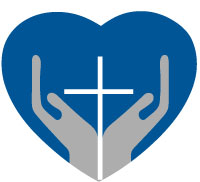 		S haring Jesus’s truth		E quipping for life		R eaching Out		V aluing each other		E vangelizing all agesMission StatementThe mission of Trinity Onekama is to SERVEFor even the Son of Man did not come to be served, but to serve, and to give his life as a ransom for many.           Mark 10:45S haring Jesus’  ruthE quipping for lifeR eaching OutV aluing each otherE vangelizing all ageCHURCH INFORMATIONChurch Office:  (231) 889-4429   Website:  www.trinityonekama.orgE-mail:  trinityonekama@sbcglobal.netAddress:  P.O. Box 119, 5471 Fairview Street, Onekama, MI 49675Adult Bible Study: Sunday @ 9:15 am (year round)Worship:  Sunday @ 10:30 am  The Lord’s Supper:  Celebrated 2nd & 4th SundaysPastoral Hours: Wednesday and Friday  8:30am – NoonPastor Phone: 231-655-2680   Pastor Email: trinityonekama@gmail.comCopyright licensing covered under CCLI #2802932